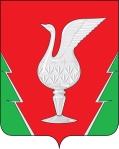 АДМИНИСТРАЦИЯ МУНИЦИПАЛЬНОГО ОБРАЗОВАНИЯ ГУСЬ-ХРУСТАЛЬНЫЙ РАЙОН (МУНИЦИПАЛЬНЫЙ РАЙОН) ВЛАДИМИРСКОЙ ОБЛАСТИУПРАВЛЕНИЕ ОБРАЗОВАНИЯПРИКАЗВо исполнение приказа управления образования администрации района от  08.10.2015 № 488-р «О проведении районного конкурса  творческих работ  «О родном Мещерском крае в произведениях русских писателей и поэтов», посвященного Году литературы, 17.11.2015 года состоялся  районный конкурс творческих работ «О родном Мещерском крае в произведениях русских писателей и поэтов», посвященный Году литературы,  в котором приняли участие 11 образовательных организаций и МБОУ ДОД «ЦДОД» Гусь-Хрустального района. В номинации «Творческие работы собственного сочинения» представлено 14 работ из  6 ОУ, в номинации «Рисунок» - 15 работ из 7 ОУ и МБОУ ДОД ЦДО. Рассмотрев представленные на конкурс материалы, и на основании протокола жюри конкурсап р и к а з ы в а ю:          1.Признать победителями Конкурса  и наградить грамотами управления образования администрации района следующих учащихся общеобразовательных учреждений района:	1.1. В номинации «Творческие работы собственного сочинения»:	-Бобрицкую Таисию, учащуюся МКОУ Краснооктябрьской  СОШ, за работу «Родной край»;	-Горбову Татьяну, учащуюся МКОУ Демидовской СОШ, за работу «Мое прочтение произведений А.П.Шарова, писателя-земляка»;	-Кудакова Александра, учащегося МКОУ Мезиновской СОШ им. А.И.Солженицына, за работу «Мое прочтение рассказа А.И.Солженицына «На родине Есенина»;	-Сцепину Дарью, учащуюся МКОУ Мезиновской СОШ им. А.И.Солженицына, за работу  «Моя Мещера»;	-Гончарову Дарью, учащуюся МКОУ Мезиновской СОШ им. А.И.Солженицына, за работу «Наш Мещерский край».1.2.В номинации «Рисунки»:-Круглову Лилию, учащуюся МКОУ Купреевской СОШ, за рисунок «Матрена»;-Груздеву Анастасию, учащуюся МБОУ ДОД «Центр дополнительного образования детей» Гусь-Хрустального района, за рисунок «Ой, ты, Колпь-река, в травах берега…»;-Иванова Сергея, учащегося МКОУ Мезиновской СОШ им. А.И.Солженицына, за рисунок «Осенняя аллея»;2. Признать призерами Конкурса и наградить грамотами управления образования администрации района следующих учащихся общеобразовательных учреждений района:2.1.В номинации ««Творческие работы собственного сочинения»:-Ларину Ксению, учащуюся  МКОУ Краснооктябрьской СОШ, за работу «Я живу в Мещерском крае»;-Пискареву Валентину, учащуюся МКОУ Тащиловской СОШ, за работу «Красота против фашизма»;-Сидорину Валерию, Суворову Елену, Гаранина Никиту, учащихся МКОУ Демидовской СОШ, за работу «О жизни и творчестве поэта-земляка Вячеслава Сафронова;-Моторину Дарью, учащуюся МКОУ Мезиновской СОШ им. А.И.Солженицына, за работу «В родительский дом поэта»;-Баганина Ивана, учащегося МКОУ Мезиновской СОШ им. А.И.Солженицына, за работу «Мещера»;-Рябова Дмитрия, учащегося МКОУ Мезиновской СОШ им. А.И. Солженицына, за работу «Ярик-рыболов»;-Иванова Данилу, учащегося МКОУ Мезиновской СОШ им. А.И.Солженицына, за работу «Край Мезиновский»;- Анисимову Кристину, учащуюся МКОУ Великодворской СОШ, за работу «Экология природы – экология души»;-Румянцеву Марину, учащуюся МКОУ Курловской СОШ №1, за работу «О родном Мещерском крае…».	2.2. В номинации «Рисунки»:		-Кочетову Юлию, учащуюся МБОУ Анопинской СОШ, за рисунок «Мамин крестик»;	-Пышкину Арину, учащуюся МКОУ Курловской СОШ №1, за рисунок «Мещерская сторона»;	-Липатову Ирину, учащуюся МКОУ Неклюдовской ООШ им. Б.В.Курцева, за рисунок «Восход на реке Бужа»;	-Романова Михаила, учащегося МКОУ Мезиновской СОШ им. А.И.Солженицына, за рисунок «Березовая Мещера»;	-Гуськова Алексея, учащегося МКОУ Мезиновской СОШ им. А.И.Солженицына, за рисунок «Мещерская сторона»;	-Симакову Ксению, учащуюся МКОУ Мезиновской СОШ им. А.И.Солженицына, за рисунок «Костер и муравьи»;	-Муратову Анну, учащуюся МКОУ Мезиновской СОШ им. А.И.Солженицына, за рисунок «Мещерская сторона».	3. Директору МКУ «Центр обеспечения деятельности ОУ района»:	3.1. Довести информацию об итогах Конкурса до руководителей общеобразовательных учреждений.	3.2. Вручить грамоты управления образования администрации района победителям и призерам Конкурса 20 ноября 2015 года на открытых  литературных чтениях в МКОУ Мезиновской СОШ имени А.И.Солженицына.	4. Контроль за исполнением настоящего приказа возложить на директора МКУ «Центр обеспечения деятельности ОУ района».Начальник управления                                                       Д.Ю. Борзенко17.11.2015№588-рОб итогах районного конкурса творческих работ «О родном Мещерском крае в произведениях русских писателей и поэтов», посвященного Году литературыОб итогах районного конкурса творческих работ «О родном Мещерском крае в произведениях русских писателей и поэтов», посвященного Году литературы